В соответствии со статьей 13.3 Федерального закона от 25.12.2008 
№ 273 «О противодействии коррупции» ПРИКАЗЫВАЮ:1. Утвердить Порядок сообщения руководителем краевого государственного бюджетного учреждения «Камчатская государственная кадастровая оценка», подведомственного Министерству имущественных и земельных отношений Камчатского края, о возникновении личной заинтересованности при исполнении трудовых обязанностей, которая приводит или может привести к конфликту интересов согласно приложению к настоящему приказу.2. Настоящий приказ вступает в силу через 10 дней после дня его официального опубликования.Министр	                                                                                        И.В. МищенкоПриложение к приказу Министерства имущественных и земельных отношений Камчатского края от «___» _________ 2020 года № _______________Порядоксообщения руководителем краевого государственного бюджетного учреждения «Камчатская государственная кадастровая оценка», подведомственного Министерству имущественных и земельных отношений Камчатского края, о возникновении личной заинтересованности при исполнении трудовых обязанностей, которая приводит илиможет привести к конфликту интересовОбщие положенияНастоящий порядок определяет процедуру сообщения руководителем краевого государственного бюджетного учреждения «Камчатская государственная кадастровая оценка», подведомственного Министерству имущественных и земельных отношений Камчатского края (далее - учреждение), о возникновении личной заинтересованности при исполнении трудовых обязанностей, которая приводит или может привести к конфликту интересов.Под конфликтом интересов понимается ситуация, при которой, личная заинтересованность (прямая или косвенная) руководителя учреждения влияет или может повлиять на надлежащее объективное и беспристрастное исполнение ими должностных обязанностей (осуществление полномочий).В пункте 1.2. настоящего Порядка под личной заинтересованностью понимается возможность получения доходов в виде денег, иного имущества, в том числе имущественных прав, услуг имущественного характера, результатов выполненных работ или каких-либо выгод (преимуществ) руководителем учреждения и (или) состоящими с ним в близком родстве или свойстве лицами (родителями, супругами, детьми, братьями, сестрами, а также братьями, сестрами, родителями, детьми супругов и супругами детей), гражданами или организациями, с которыми руководитель учреждения и (или) лица, состоящие с ним в близком родстве или свойстве, связаны имущественными, корпоративными или иными близкими отношениями.Руководитель учреждения самостоятельно и объективно должен оценивать все возможные ситуации на предмет возможности возникновения конфликта интересов.Руководителю учреждения необходимо принимать меры по недопущению любой возможности возникновения конфликта интересов или его урегулированию. Непринятие мер по предотвращению или урегулированию конфликта интересов, стороной которого является руководитель учреждения служит основанием для привлечения его к ответственности в установленном порядке в соответствии с действующим законодательством Российской Федерации.В случае возникновения или возможности возникновения у руководителя учреждения личной заинтересованности, которая приводит или может привести к конфликту интересов, руководитель учреждения сообщает об этом Министру имущественных и земельных отношений Камчатского края, который является работодателем для руководителя учреждения (далее - руководитель органа государственной власти) путем подачи уведомления в письменной форме о возникновении личной заинтересованности при выполнении трудовых обязанностей, которая приводит или может привести к конфликту интересов (далее - уведомление), как только им станет об этом известно.Порядок направления уведомленияУведомление составляется руководителем учреждения на имя руководителя органа государственной власти по установленной форме согласно приложению 1 к настоящему Порядку.При невозможности сообщить о возникновении личной заинтересованности, которая приводит или может привести к конфликту интересов путем подачи уведомления в письменной форме в срок, указанный в пункте 1.6. настоящего Порядка, руководителя учреждения сообщают о возникновении личной заинтересованности, которая приводит или может привести к конфликту интересов, руководителю органа государственной власти с помощью доступных средств связи. После устранения причин, повлекших невозможность в письменной форме сообщить о возникновении личной заинтересованности, которая приводит или может привести к конфликту интересов - незамедлительно.Прием и регистрация уведомлений осуществляется либо референт отдела правового обеспечения Министерства имущественных и земельных отношений Камчатского края либо должностным лицом по профилактике коррупционных и иных правонарушений Министерства имущественных и земельных отношений Камчатского края, руководитель которого является работодателем для руководителя организации.Уведомление регистрируется в день его поступления в журнале регистрации уведомлений о возникновении личной заинтересованности при исполнении должностных обязанностей, которая приводит или может привести к конфликту интересов по форме согласно, приложению 2 к настоящему Порядку (далее - журнал).Копия зарегистрированного уведомления выдается работнику на руки непосредственно после регистрации.Отказ в принятии и регистрации уведомления, а также невыдача копий уведомления с отметкой о регистрации, не допускается.Листы журнала должны быть пронумерованы, прошиты и заверены печатью.Обязанность по уведомлению считается исполненной с момента регистрации уведомления в кадровом подразделении в соответствии с требованиями раздела 2 настоящего Порядка.III. Рассмотрение уведомленияРассмотрение уведомления осуществляется кадровым подразделением.При рассмотрении уведомления обеспечивается всесторонне и объективное изучение изложенных в уведомлении обстоятельств.По результатам рассмотрения уведомления кадровое подразделение подготавливает мотивированное заключение.В мотивированном заключении отражаются выводы по результатам рассмотрения уведомления.Выводы по результатам рассмотрения уведомления носят рекомендательный характер.Мотивированное заключение и другие материалы в течение 7 рабочих дней со дня поступления уведомления направляются руководителю органа государственной власти.По итогам рассмотрения уведомления руководитель органа государственной власти, руководствуясь действующим законодательством Российской Федерации, принимает меры по предотвращению и урегулированию конфликта интересов.Приложение 1к Порядку сообщения руководителем краевого государственного бюджетного учреждения «Камчатская государственная кадастровая оценка», подведомственного Министерству имущественных и земельных отношений Камчатского края о возникновении личной заинтересованности при исполнении трудовых обязанностей, которая приводит или может привести к конфликту интересовМинистру имущественных и земельных отношений Камчатского краяИ.В. МищенкоУВЕДОМЛЕНИЕ о возникновении личной заинтересованности при выполнении трудовых обязанностей, которая приводит или может привести к конфликту интересовВ соответствии с Порядком сообщения руководителем краевого государственного бюджетного учреждения «Камчатская государственная кадастровая оценка», подведомственного Министерству имущественных и земельных отношений Камчатского края о возникновении личной заинтересованности при исполнении трудовых обязанностей, которая приводит или может привести к конфликту интересов настоящим уведомляю о возникновении у меня личной заинтересованности, которая приводит или может привести к конфликту интересов (нужное подчеркнуть).Обстоятельства, являющиеся основанием возникновения личной заинтересованности:________________________________________________Трудовые (должностные) обязанности, на исполнение которых влияет или может повлияет личная заинтересованность:_________________Предполагаемые меры по предотвращению или урегулированию конфликта интересов:К уведомлению прилагаю: ___________________________________________(указываются прилагаемые документы и материалы, а также общее количество листов)«	»	20_г.	(подпись лица, направляющего уведомление, расшифровка подписи)Уведомление зарегистрировано «____»	20	г. per. №___(подпись. ФИО, должность лица, принявшего уведомление)Приложение 2к Порядку сообщения руководителем краевого государственного бюджетного учреждения «Камчатская государственная кадастровая оценка», подведомственного Министерству имущественных и земельных отношений Камчатского края о возникновении личной заинтересованности при исполнении трудовых обязанностей, которая приводит или может привести к конфликту интересовЖУРНАЛрегистрации уведомлений о возникновении личной заинтересованности при исполнении должностных обязанностей, которая приводит или может привести кконфликту интересов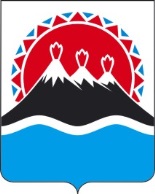 МИНИСТЕРСТВО ИМУЩЕСТВЕННЫХ И ЗЕМЕЛЬНЫХ ОТНОШЕНИЙ КАМЧАТСКОГО КРАЯ ПРИКАЗ №___г. Петропавловск-Камчатский                                         «___» ______2020 года Об утверждении Порядка сообщения руководителем краевого государственного бюджетного учреждения «Камчатская государственная кадастровая оценка», подведомственного Министерству имущественных и земельных отношений Камчатского края, о возникновении личной заинтересованности при исполнении трудовых обязанностей, которая приводит или может привести к конфликту интересов№п/пДатарегистрацииуведомленияУведомлениенаправленоУведомлениенаправленоУведомление зарегистрированоУведомление зарегистрированоУведомление зарегистрированоОтметка о получении копии уведомления (копию получил, подпись)№п/пДатарегистрацииуведомленияФ.И.О.ДолжностьФ.И.О.ДолжностьПодписьОтметка о получении копии уведомления (копию получил, подпись)12345678